Урок 10 апреля (пятница 17.00). Сольфеджио.Подготовка к выпускным экзаменам.Правила №13-24.Сольфеджирование №327 наизусть.Написать в тетради гамму СИ минор 3 вида. Обозначить устойчивые и неустойчивые звуки.Переписать данные интервалы в тетрадь и определить их.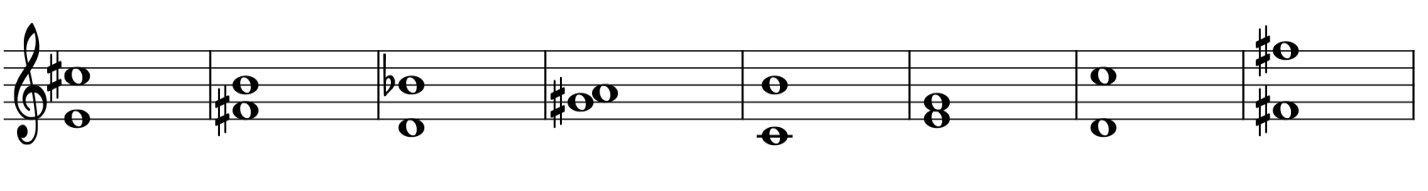 Музыкальная литература. Билеты №9 и №10.Слушание викторины.